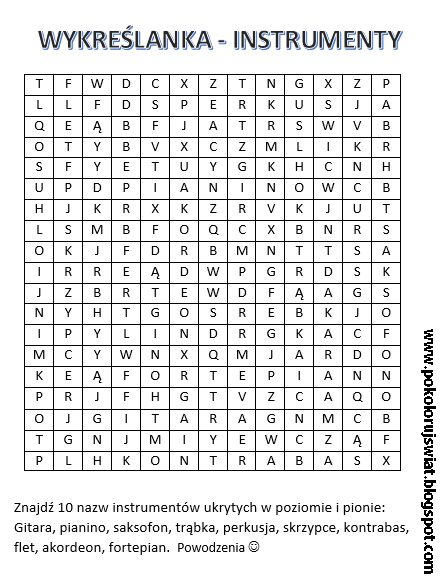 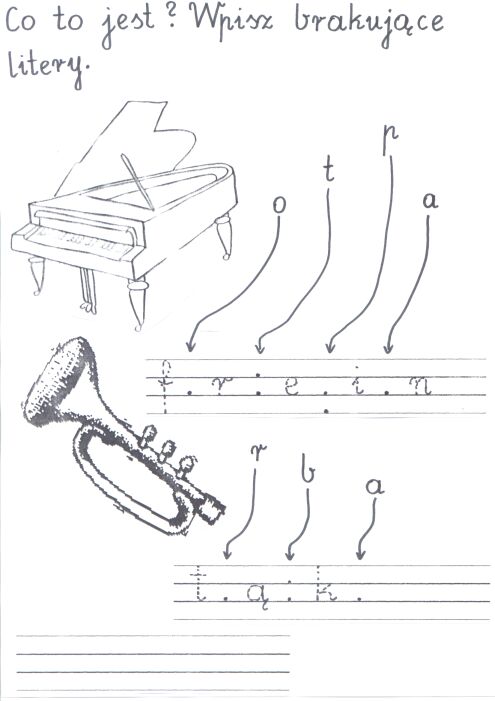                            Proszę  o wpisanie w okienka nazwy instrumentów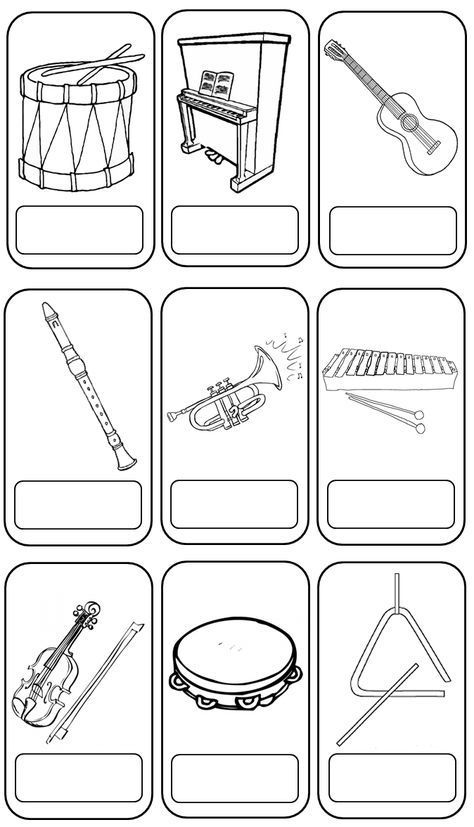 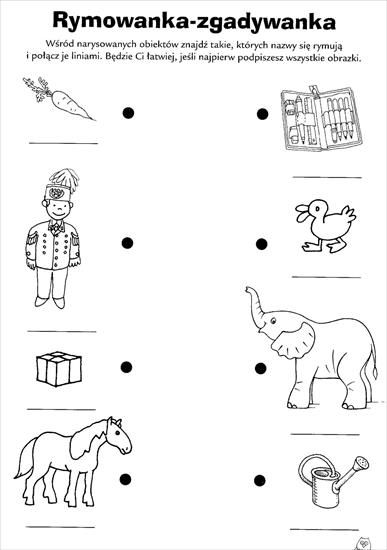 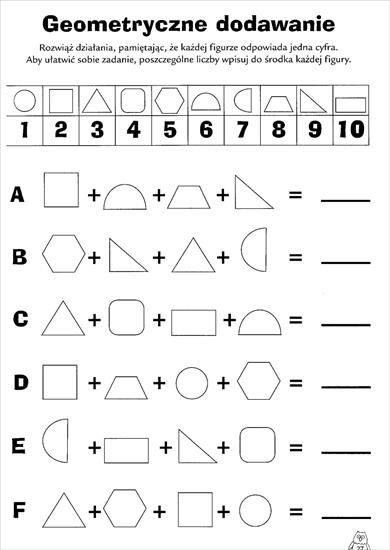 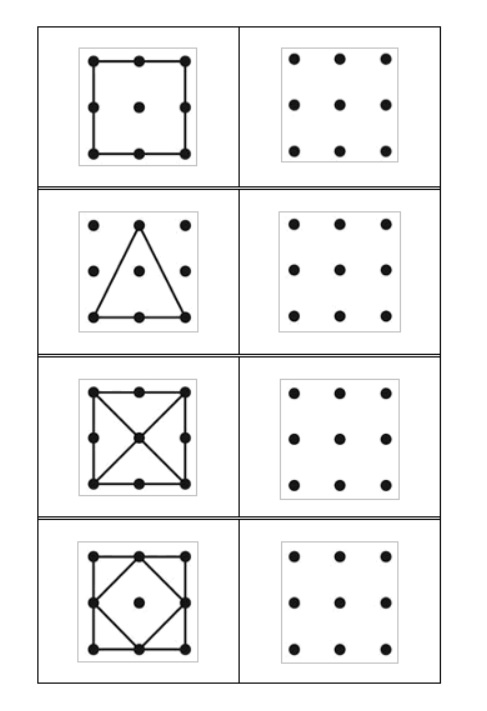 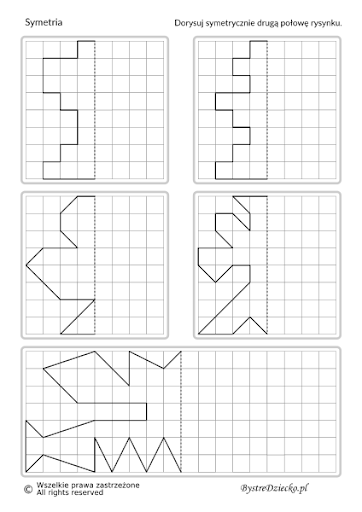 